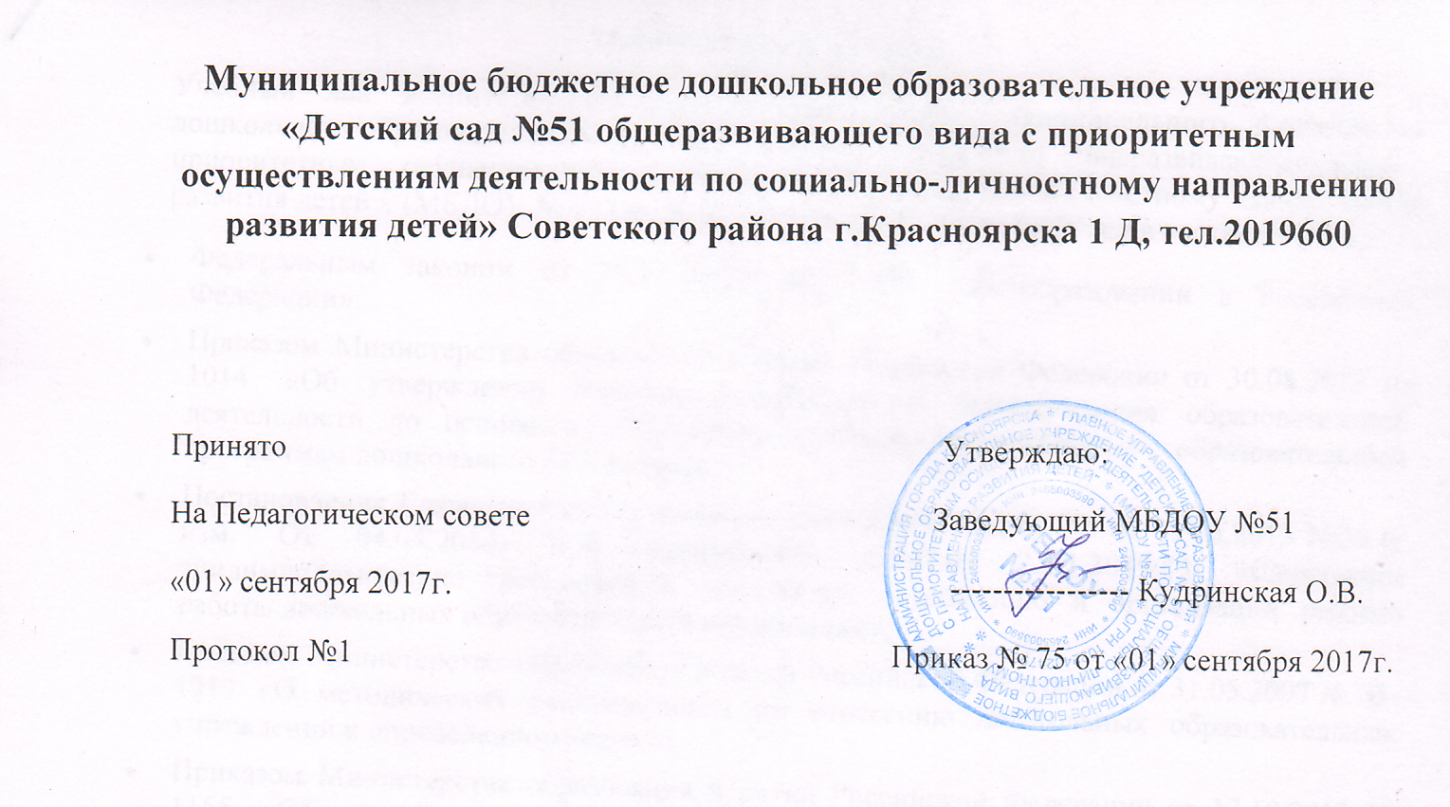 Учебный план на 2017-2018 учебный годМБДОУ № 51	Пояснительная запискаУчебный лан воспитательно-образовательной работы  муниципального бюджетного дошкольного образовательного учреждения «Детский сад № 51 общеразвивающего вида c  приоритетным  осуществлением деятельности по социально-личностному направлению развития детей » (МБДОУ № 51) на 2016-2017 учебный год разработан в соответствии с:Федеральным законом от 29.12.2012г. №273-ФЗ «Об образовании в Российской Федерации»;Приказом Министерства образования и науки Российской Федерации от 30.08.2013 № 1014  «Об утверждении порядка организации и осуществления образовательной деятельности по основным общеобразовательным программам — образовательным программам дошкольного образования»;Постановление Главного государственного санитарного врача РФ от 15.05.2013 №26 (с изм. От 04.04.2014) «Об утверждении СанПиН 2.4.1.3049-13 «Санитарно-эпидимиологические требования к устройству, содержанию и организации режима  работы дошкольных образовательных организаций»;Письмом Министерства  образования и науки Российской Федерации от 31.05.2007 № 03-1213 «О методических рекомендациях по отнесению дошкольных образовательных учреждений к определенному виду»;Приказом Министерства образования и науки Российской Федерации от 17.10.2013 № 1155 «Об утверждении  федерального государственного стандарта   дошкольного образования»;Письмом  «Комментарии к ФГОС дошкольного образования» Министерства образования и науки Российской Федерации от 28.02.2014 г. № 08-249Учебный план воспитательно-образовательной работы  МБДОУ № 51 на 2016-2017 учебный год является нормативным актом, устанавливающим перечень образовательных областей и объём учебного времени, отводимого на проведение непрерывной образовательной деятельности. Учебный год начинается с 1 сентября и заканчивается 31 мая. Детский сад работает в режиме пятидневной рабочей недели.В 2017-2018 г. в МБДОУ № 51функционирует 7 групп общеразвивающей  направленности,  укомплектованные в соответствии с возрастными нормами:Вторая младшая группа  № 02 (3-4 года)Вторая младшая группа  № 06 (3-4 года)Средняя группа  № 05 (4-5 лет)Старшая  группа  № 03 (4-5 лет)Старшая  группа  № 07 (4-5 лет)Подготовительная к школе  группа    № 01 (6-7 лет)Подготовительная к школе  группа    № 04 (6-7 лет)В структуре плана воспитательно-образовательной работы  выделяются инвариантная и вариативная часть. Инвариантная часть обеспечивает выполнение обязательной части основной образовательной программы дошкольного образования (составляет не менее 60 % от общего нормативного времени, отводимого на освоение основной образовательной программы дошкольного образования). В соответствии с требованиями основной образовательной программы дошкольного образования в инвариантной части Плана определено время на образовательную деятельность, отведенное на реализацию образовательных областей.Содержание педагогической работы по освоению детьми образовательных областей «Физическое развитие», «Познавательное развитие», «Речевое развитие», «Социально-коммуникативное развитие», «Художественно-эстетическое развитие» входят в расписание непосредственной  образовательной деятельности.Каждая образовательная область включает в себя следующие структурные единицы:Образовательная область «Социально-коммуникативное развитие»: социализация, развитие общения, нравственное воспитание, ребёнок в семье и обществе, самообслуживание, формирование основ безопасности, трудовое воспитание.Образовательная область «Познавательное развитие»: формирование элементарных математических представлений; ознакомление с социальным миром; ознакомление с предметным окружением, ознакомление с миром природы, развитие познавательно-исследовательской деятельности.Образовательная область «Речевое развитие»: развитие речи, развитие звуковой культуры речи, развитие фонематического слуха, знакомство с книжной культурой, детской литературой.Образовательная область «Художественно-эстетическое развитие»: приобщение к искусству; изобразительная деятельность; конструктивно — модельная деятельность; музыкальная деятельность.Образовательная область «Физическая культура»: формирование начальных представлений о здоровом образе жизни; развитие физических качеств.В плане образовательной деятельности предложено распределение основных видов деятельности, которое даёт возможность образовательной организации использовать модульный подход, позволяет использовать принципы дифференциации и вариативности, а также обеспечивает своевременное познавательное, социальное и личностное развитие ребёнка на каждом возрастном этапе его жизни.Учебная нагрузкаМаксимально допустимый объём недельной образовательной нагрузки в группах для детей дошкольного возраста:для детей от 3 до 4 лет – 2 час 30 минут;для детей от  4 до 5 лет – 3 часа 20 минут;для детей от 5 до 6 лет – 5 часов;для детей от 6 до 7 лет – 7 часов 30 минут;Количество и продолжительность непрерывной образовательной деятельности устанавливаются в соответствии с санитарно-гигиеническими  нормами и требованиями (СанПиН 2.4.1.3049-13):Продолжительность непрерывной образовательной деятельности:для детей от 3 до 4  лет – не более 15 минут;для детей от 4  до 5 лет – не более 20 минут;для детей от 5 до 6  лет – не более 25 минут;для детей от  6 до 7  лет – не более 30 минут.Максимально допустимый объём образовательной нагрузки в первой половине дня:во второй младшей и средней группах не превышает 30 и 40 минут соответственно;в старшей и подготовительной группах  – 45 минут и 1,5 часа соответственно.В середине времени, отведённого на непрерывную образовательную деятельность, проводятся физкультурные минутки. Перерывы между периодами непрерывной образовательной деятельности – не менее 10 минут.Образовательная деятельность с детьми старшего дошкольного возраста может осуществляться во второй половине дня после дневного сна. Её продолжительность составляет не более 25–30 минут в день. В середине непрерывной образовательной деятельности статического характера проводятся физкультурные минутки.Образовательную деятельность, требующую повышенной познавательной активности и умственного напряжения детей, организуется в первую половину дня.Форма организации образовательной деятельности с 3 до 7 лет (фронтальные). В образовательном процессе используется интегрированный подход, который позволяет гибко реализовывать в режиме дня различные виды детской деятельности. Организация жизнедеятельности ДО предусматривает, как организованные педагогами совместно с детьми (НОД, развлечения, кружковая деятельность) формы детской деятельности, так и самостоятельную деятельность детей. Режим дня и сетка образовательной деятельности соответствуют виду и направлению  ДО.Вариативная часть плана образовательной деятельности (модульная часть), формируемая участниками образовательного процесса ДО, обеспечивает вариативность образования, отражает приоритетное направление деятельности ДО и расширение области  дополнительных образовательных услуг для воспитанников.В  летний период НОД не проводятся. В это время увеличивается продолжительность пребывания детей на свежем воздухе, а также организуются  спортивные и подвижные игры, спортивные праздники, экскурсии и др.Организованная образовательная деятельностьОбразовательная деятельностьв ходе режимных моментовIII часть. Самостоятельная деятельность детей2017-20184I. Часть, формируемая участниками образовательных отношений обязательная часть – НОДI. Часть, формируемая участниками образовательных отношений обязательная часть – НОДI. Часть, формируемая участниками образовательных отношений обязательная часть – НОДI. Часть, формируемая участниками образовательных отношений обязательная часть – НОДI. Часть, формируемая участниками образовательных отношений обязательная часть – НОДI. Часть, формируемая участниками образовательных отношений обязательная часть – НОДI. Часть, формируемая участниками образовательных отношений обязательная часть – НОДI. Часть, формируемая участниками образовательных отношений обязательная часть – НОДI. Часть, формируемая участниками образовательных отношений обязательная часть – НОДОбразовательная область по ФГОСНОД (обязательная образовательная деятельность, занимательное, интересное дело)Наименование возрастных группНаименование возрастных группНаименование возрастных группНаименование возрастных группНаименование возрастных группНаименование возрастных группНаименование возрастных группОбразовательная область по ФГОСНОД (обязательная образовательная деятельность, занимательное, интересное дело)Вторая младшаяобщеразвивающей  направленностиВторая младшаяобщеразвивающей  направленностиВторая младшаяобщеразвивающей  направленностиСредняя общеразвивающей  направленностиСтаршая  общеразвивающей  направленностиСтаршая  общеразвивающей  направленностиПодготовительная общеразвивающей  направленностиОбразовательная область по ФГОСНОД (обязательная образовательная деятельность, занимательное, интересное дело)Количество НОД в неделюКоличество НОД в неделюКоличество НОД в неделюКоличество НОД в неделюКоличество НОД в неделюКоличество НОД в неделюКоличество НОД в неделюФизическое развитиеДвигательная деятельностьДвигательная деятельностьДвигательная деятельностьДвигательная деятельностьДвигательная деятельностьДвигательная деятельностьДвигательная деятельностьДвигательная деятельностьФизическое развитиеФизкультура (помещение, улица)3333333Социально-коммуникативное развитиеИгра, социализация, самообслуживания, труд, присвоение норм и ценностей, принятых в обществе, этикет, развитие общения, формирование основ безопасности, ребенок в семье и обществе.ежедневноежедневноежедневноежедневноежедневноежедневноежедневноРечевое развитиеКоммуникативная деятельностьКоммуникативная деятельностьКоммуникативная деятельностьКоммуникативная деятельностьКоммуникативная деятельностьКоммуникативная деятельностьКоммуникативная деятельностьКоммуникативная деятельностьРечевое развитиеРазвитие речи111222Познавательное развитиеПознавательно-исследовательская деятельностьПознавательно-исследовательская деятельностьПознавательно-исследовательская деятельностьПознавательно-исследовательская деятельностьПознавательно-исследовательская деятельностьПознавательно-исследовательская деятельностьПознавательно-исследовательская деятельностьПознавательно-исследовательская деятельностьПознавательное развитиеСенсорное развитие;Формирование элементарных математических представлений1111122Познавательное развитиеФормирование целостной картины мира, ознакомление с миром природы, с социальным миром, исследование объектов окружающего мира, экспериментирование1111222Художественно-эстетическое развитиеРисование 1111222Художественно-эстетическое развитиеЛепка 0,50,50,50,50,50,50,5Художественно-эстетическое развитиеКонструирование11Художественно-эстетическое развитиеАппликация0,50,50,50,50,50,50,5Художественно-эстетическое развитиеМузыка 2222222Итого в неделю10101010131515Итого в неделюДопустимая нагрузка согласно СанПин 2.4.1.3049-13, п. 11.11.2ч 30м2ч 30м3ч.20м3ч.20м5ч 7ч 30 мин7ч 30 минII. Часть, формируемая участниками образовательных отношений вариативная (модульная часть) – дополнительная НОДII. Часть, формируемая участниками образовательных отношений вариативная (модульная часть) – дополнительная НОДII. Часть, формируемая участниками образовательных отношений вариативная (модульная часть) – дополнительная НОДII. Часть, формируемая участниками образовательных отношений вариативная (модульная часть) – дополнительная НОДII. Часть, формируемая участниками образовательных отношений вариативная (модульная часть) – дополнительная НОДII. Часть, формируемая участниками образовательных отношений вариативная (модульная часть) – дополнительная НОДII. Часть, формируемая участниками образовательных отношений вариативная (модульная часть) – дополнительная НОДII. Часть, формируемая участниками образовательных отношений вариативная (модульная часть) – дополнительная НОДII. Часть, формируемая участниками образовательных отношений вариативная (модульная часть) – дополнительная НОДФормы образовательной деятельности в режимных моментахКоличество образовательных форм в неделюКоличество образовательных форм в неделюКоличество образовательных форм в неделюКоличество образовательных форм в неделюФормы образовательной деятельности в режимных моментахВторая младшая группаСредняя группаСтаршая группаПодготовительная группаОбщение Общение Общение Общение Общение Ситуации общения воспитателя с детьми и накопление положительного социально-эмоционального опытаежедневноежедневноежедневноежедневноБеседы и разговоры с детьми по их интересамежедневноежедневноежедневноежедневноИгровая деятельность, включая сюжетно-ролевую игру, игры с правилами и другие виды игрИгровая деятельность, включая сюжетно-ролевую игру, игры с правилами и другие виды игрИгровая деятельность, включая сюжетно-ролевую игру, игры с правилами и другие виды игрИгровая деятельность, включая сюжетно-ролевую игру, игры с правилами и другие виды игрИгровая деятельность, включая сюжетно-ролевую игру, игры с правилами и другие виды игрИндивидуальные игры с детьми (сюжетно-ролевая, режиссерская, игра-драматизация, строительно-конструктивные игры)ежедневноежедневно3 раза в неделю3 раза в неделюСовместная игра воспитателя и детей (сюжетно-ролевая, режиссерская, игра-драматизация, строительно-конструктивные игры)2 раза в неделю3 раза в неделю2 раза в неделю2 раза в неделюТеатрализованные игры1 раз в 2 недели1 раз в 2 недели1 раз в 2 недели1 раз в 2 неделиДосуг здоровье и подвижные игры1 раз в 2 недели1 раз в 2 недели1 раз в 2 недели1 раз в 2 неделиПодвижные игрыежедневноежедневноежедневноежедневноПознавательно-исследовательская деятельностьПознавательно-исследовательская деятельностьПознавательно-исследовательская деятельностьПознавательно-исследовательская деятельностьПознавательно-исследовательская деятельностьОпыты, эксперименты, наблюдения (в том числе, экологической направленности)1 раз в 2 недели1 раз в 2 недели1 раз в 2 недели1 раз в 2 неделиНаблюдения за природой (на прогулке)ежедневноежедневноежедневноежедневноФормы творческой активности, обеспечивающей художественно-эстетическое развитие детейФормы творческой активности, обеспечивающей художественно-эстетическое развитие детейФормы творческой активности, обеспечивающей художественно-эстетическое развитие детейФормы творческой активности, обеспечивающей художественно-эстетическое развитие детейФормы творческой активности, обеспечивающей художественно-эстетическое развитие детейМузыкально-театральная гостиная1 раз в 2 недели1 раз в 2 недели1 раз в 2 недели1 раз в 2 неделиТворческая мастерская (рисование, лепка, художественный труд по интересам)1 раз в неделю1 раз в неделю1 раз в неделю1 раз в неделюЧтение литературных произведенийежедневноежедневноежедневноежедневноСамообсуживание и элементарный бытовой трудСамообсуживание и элементарный бытовой трудСамообсуживание и элементарный бытовой трудСамообсуживание и элементарный бытовой трудСамообсуживание и элементарный бытовой трудСамообслуживание ежедневноежедневноежедневноежедневноТрудовые поручения (индивидуально и подгруппами)ежедневноежедневноежедневноежедневноТрудовые поручения (общий и совместный труд)-1 раз в неделю1 раз в 2 недели1 раз в 2 неделиРежимные моментыРаспределение времени в течение дняРаспределение времени в течение дняРаспределение времени в течение дняРаспределение времени в течение дняРежимные моментыВторая младшая группаСредняягруппаСтаршая группаПодготовительная группаИгры, общение, деятельность по интересам во время утреннего приемаОт 10 до 50 минОт 10 до 50 минОт 10 до 50 минОт 10 до 50 минСамостоятельные игры в 1-й половине дня (до НОД)20 мин15 мин15 мин15 минПодготовка к прогулке, самостоятельная деятельность на прогулкеОт 60 мин до 1ч.30 мин.От 60 мин до 1ч.30 мин.От 60 мин до 1ч.30 мин.От 60 мин до 1ч.30 мин.Самостоятельные игры, досуги, общение и деятельность по интересам во 2-й половине дня40 мин30 мин30 мин30 минПодготовка к прогулке, самостоятельная деятельность на прогулкеОт 40 минОт 40 минОт 40 минОт 40 минИгры перед уходом домойОт 15 мин до 50 минОт 15 мин до 50 минОт 15 мин до 50 минОт 15 мин до 50 мин